Appendices for “Think Ahead: Cost Discounting and External Validity in Foreign Policy Opinion Experiments”Appendix A:It might be argued that the effect of the prime is independent of the content of the prime, that any prime could produce this effect. To account for this possibility, and to show that casualties constitute a particular concern for these experiments, I also examine the subjects’ responses to priming of concern for international reputation. The second design was similar. As an abstract rather than a concrete idea, reputation is likely to be construed at the high-level. Construal level theory instructs us that “high-level construals are more likely than low-level construals to remain unchanged as one gets closer.” That is, people do not vary as much when assessing abstract implications between the proximal and the distal as they do assessing concrete details. As such, whatever negative effects on reputation people expect should be accounted for in their formation of their opinion, so a prime of reputation should alter the experimental effect very little.In December 2016 and March 2017, I recruited 1323 more Mturkers, ensuring both times that I would have no repeat respondents. The experimental design was the same as that reported in the main text, except that I did not include the “Follow Through” group. For this comparative test, in place of costs, I inserted a prime about the US’ reputation, a key mechanism in ACT. The “open reputation” group received the following question:What effect, if any, would the President’s actions in the prior scenario have on the international reputation of the US?It would harm the US’ reputationIt would not affect the US’ reputationIt would improve the US’ reputationThe order of the choices was randomized. I followed up with a question about whether they believed it would harm/improve US reputation “somewhat” or “a great deal”, yielding a five-point estimate.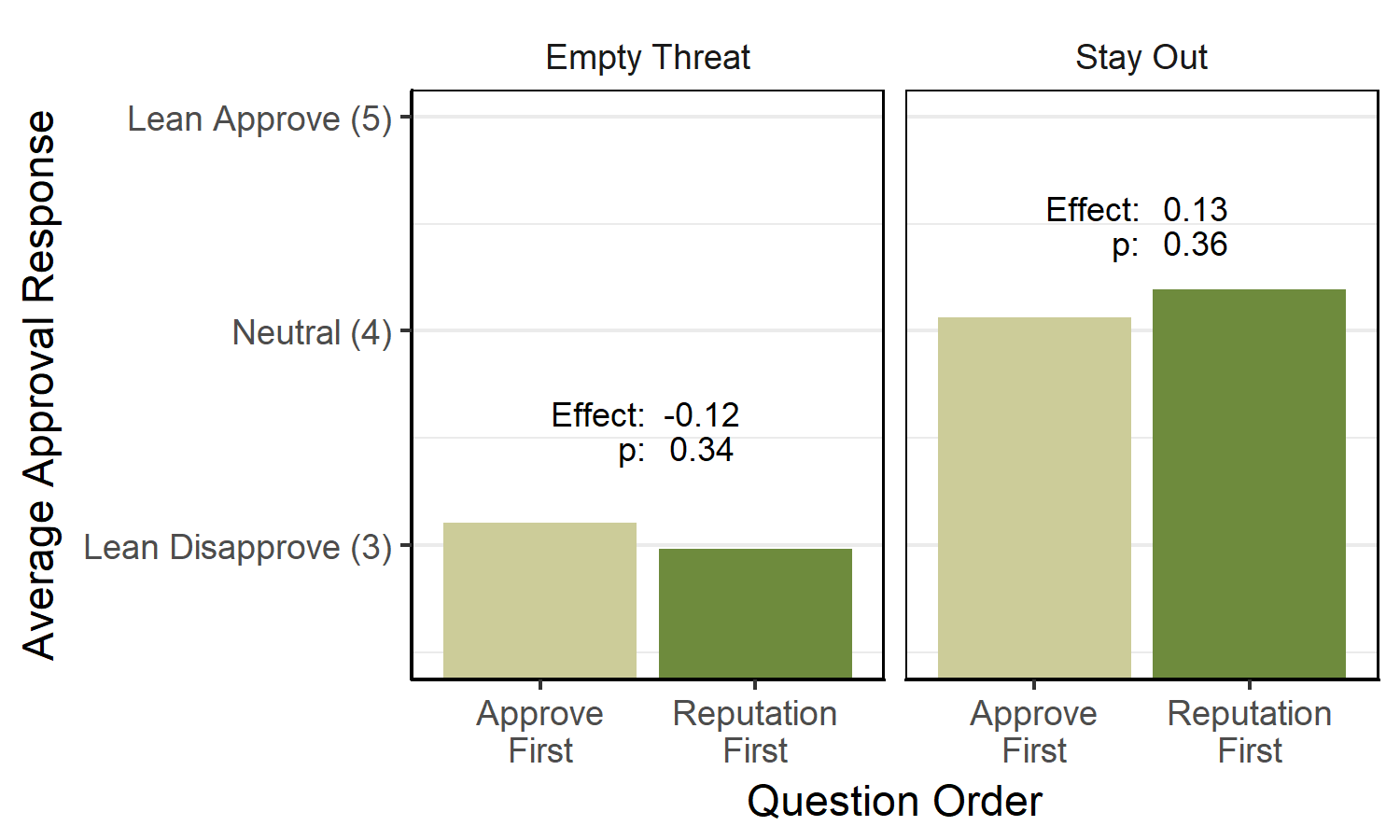 Figure 4
Difference in approval from reputation primeFigure 4 displays differences in approval caused by that intervention. In both groups, the difference caused by the reputation prime is minimal. Unlike the casualties prime, the reputation prime caused no movement in the treatment effect in either direction. It appears respondents already account for reputation without being primed. This is consistent with ACT, and with Brutger and Kertzer’s finding that varying the richness of the vignette does not much affect audience costs via concern over national reputation.Appendix B:Table 2
Mean approval level for each cost comparison group (ordinal measure 1 – 7)Results of independent two group t-tests. Asterisks indicate significance level (*.05, **.01) of difference from the “Tomz Default” category. The ordinal measure ranges from 1 (strongly disapprove) to 7 (strongly approve).Table 3
Mean approval level for each reputation comparison group (ordinal measure 1 – 7)Results of independent two group t-tests. Asterisks indicate significance level (*.05, **.01) of difference from the “Tomz Default” category. The ordinal measure ranges from 1 (strongly disapprove) to 7 (strongly approve).Table 4a
Ordered logit coefficients for three comparison groups
Note: Cell entries are ordered logit coefficients, with associated standard errors in parentheses. * p , .05, ** p , .01Table 4b
Ordered logit coefficients for two comparison groups with all demographic controlsNote: Cell entries are ordered logit coefficients, with associated standard errors in parentheses. * p , .05, ** p , .01Table 5a
Tests of the parallel regression assumption: Empty ThreatTable 5b
Tests of the parallel regression assumption: Follow Through
Note: These tests are designed to test the assumption that the relationship between each pair of outcome groups is the same. Thus, the desired statistic for these tests would be insignificant, failing to reject the null hypothesis of a difference between groups. Table 6
Demographics for each roundTable 7
N for each comparison group across roundsOctober 2015 subjects saw only cost, not reputation. 
December 2016 subjects saw both cost and reputation prompts together in random order. 
March 2017 subjects saw only the reputation prompt.Appendix C:Here, I consider the conditional average treatment effect by partisan identification. The primary tests in the paper came from the October 2015 experimental round, so I consider only that round. This also avoids the potential confounding problems associated with the newly inaugurated president in January 2017.I use the initial party ID question, which gave three values: Republican, Democrat, and Independent. Although a follow-up question was asked of Independents to ascertain whether they “lean” towards one party or another, I include them in the same category for this test (the results are consistent, as can be seen in the Stata replication file). Table 8a shows the variation in the effects of treatment by party and vignette. Because the sample is now split 18 ways, most of the standard errors are too large to maintain statistical significance in the reported effects, but effect directions are consistent those reported in the main body of the text. Respondents in the Empty Threat groups show an increase in approval when primed to consider casualties, regardless of partisan affiliation. Respondents in the Follow Through groups show a decrease in approval with treatment, regardless of partisan affiliation. It is also interesting to note that Republicans and Independents cancel each other out in the Stay Out group: Republicans respond to the cost prime with a 1.2 point decrease in approval, and Independents respond with a 1 point increase in approval.Table 8a
Separate Cost tests by partisanshipNote: * p , .05, ** p , .01As an additional check, table 8b shows the base ordered logit model with control for party ID (with party=“lean neither way” as the reference category). Though Republicans are more bellicose overall, the estimates for the effect of the cost prime are consistent with those reported in Table 4 in Appendix B and displayed in Figure 3 in the main text.Table 8b
Ordered logit coefficients for two comparison groups with party control
Note: Cell entries are ordered logit coefficients, with associated standard errors in parentheses. * p , .05, ** p , .01Appendix D: Experimental PromptRespondents in all three treatment groups read the following:	Initial PromptThis survey will ask you some questions about US relations with other countries around the world. It will take 5-8 minutes to complete.

You will read about a situation our country has faced many times in the past and will probably face again. Different leaders have handled the situation in different ways. We will describe one approach US leaders have taken, ask you a few questions to make sure you understood the situation, and then ask your opinion of the leader's actions.Then the respondents are randomly placed in one of the following three treatment groups.
Vignette 1: Follow Through with InterventionA country sent its military to take over a neighboring country.  The attacking country was led by a dictator, who invaded to get more power and resources. The attacking country had a strong military, so it would take a major effort for the United States to help push them out.  A victory by the attacking country would hurt the safety and economy of the United States.The US president said that if the attack continued, the US military would push out the invaders.  He sent troops to the region and prepared them for war. The attacking country continued to invade.  The president then ordered US troops to destroy one of the invader’s military bases. US troops destroyed the base, but the invasion still continued. So the president sent in more US military forces, which fought the aggressive government until it halted its invasion.Vignette 2: Threaten and Back Down A country sent its military to take over a neighboring country.  The attacking country was led by a dictator, who invaded to get more power and resources. The attacking country had a strong military, so it would take a major effort for the United States to help push them out.  A victory by the attacking country would hurt the safety and economy of the United States.The US president said that if the attack continued, the US military would push out the invaders. The attacking country continued to invade. In the end, the US president did not send troops, and the attacking country took over its neighbor.Vignette 3: No Threat or InterventionA country sent its military to take over a neighboring country.  The attacking country was led by a dictator, who invaded to get more power and resources. The attacking country had a strong military, so it would take a major effort for the United States to help push them out.  A victory by the attacking country would hurt the safety and economy of the United States.The US president said the United States would stay out of the conflict. The attacking country continued to invade. In the end, the US president did not send troops, and the attacking country took over its neighbor.
The respondents then take an attention check. They are allowed to go back and reread the scenario if they need to. If they fail to answer any of these questions correctly, they are excused from the experiment and not allowed to complete it.Attention CheckIn order to make sure you understood the situation, we will ask you three questions about the scenario. If you answer any of them incorrectly, the survey will end and you will not be allowed to complete the survey. You may go back to reread the scenario if necessary.What kind of government does the country have?CommunistDictatorDemocratic GovernmentI don't knowWhat does the country aim to do?Incite civil war in a neighboring countryTake over a neighboring countryBuy nuclear weapons from a neighboring countryI don't knowWhat did the US president do in the end?Sent troops to stop the countryStayed out of the conflictEnacted economic sanctionsI don't knowThe respondents are then asked the following two sets of questions to establish the primary treatment and control groups of concern for this study.Questions After the VignetteCasualties Prime Question (randomly assigned to be before or after approval question)How many US troops would you expect were [to be] killed when [if] the president [had] decided to stop the invasion with military force?Fewer than 5050-99100-499500-19992000-49995000-10000More than 10000Reputation Prime QuestionsWhat effect, if any, would the President’s actions in the prior scenario have on the international reputation of the US?It would harm the US' reputation.It would not affect the US' reputation.It would improve the US' reputation.If the subject chooses harm:Would it harm the US' reputation a lot or only a little?It would harm the US' reputation a lot.It would only harm the US' reputation a little.If the subject chooses improve:Would it harm the US' reputation a lot or only a little?It would improve the US' reputation a lot.It would only improve the US' reputation a little.Self-Report of Presidential ApprovalDo you approve, disapprove, or neither approve nor disapprove of the way the US president handled the situation?ApproveNeither Approve nor DisapproveDisapprove
If subject chooses Approve:Do you approve very strongly, or only somewhat?Very stronglySomewhat
If subject chooses Disapprove:Do you disapprove very strongly, or only somewhat?Very StronglySomewhatIf subject chooses: Neither Approve nor DisapproveDo you lean toward approving of the way the US president handled the situation, lean toward disapproving, or don't you lean either way?Lean toward DisapprovingLean toward approvingDon’t lean either wayThen a number of demographic questions are asked, they are thanked, and their participation is complete.	Demographic QuestionsGenerally speaking, do you think of yourself as a...Republican (1)Democrat (2)Independent (3)No preference (4)Other - please specify (5) ____________________If Republican is SelectedWould you call yourself...A strong republican (1)Not a very strong republican (2)If Democrat is SelectedWould you call yourself...A strong democrat (1)Not a very strong democrat (2)If no preference is SelectedDo you think of yourself as closer to the...Republican party (1)Democratic party (2)Neither (3)If Independent is SelectedAs an independent, do you think of yourself as closer to the...Republican party (1)Democratic party (2)Neither (3)Please tell us how much you agree or disagree with this statement: The use of military force only makes problems worse.Agree strongly (1)Agree somewhat (2)Neither agree nor disagree (3)Disagree somewhat (4)Disagree strongly (5)Please tell us how much you agree or disagree with this statement: The United States needs to play an active role in solving conflicts around the world.Agree strongly (1)Agree somewhat (2)Neither agree nor disagree (3)Disagree somewhat (4)Disagree strongly (5)Did you vote in the 2012 election?Yes (1)No (2)I'm not sure or I don't remember (3)Which region of the country do you live in?Midwest - IA, IL, IN, KS, MI, MN, MO, ND, NE, OH, SD, WI (1)Northeast - CT, DC, DE, MA, MD, ME, NH, NJ, NY, PA, RI, VT (2)Southeast - AL, AR, FL, GA, KY, LA, MS, NC, SC, TN, VA, WV (3)Southwest - AZ, NM, OK, TX (4)West - AK, CA, CO, HI, ID, MT, NV, OR, UT, WA, WY (5)What was your total household income before taxes during the past 12 months?Less than $24,999 (1)$25,000 to $34,999 (2)$35,000 to $49,999 (3)$50,000 to $74,999 (4)$75,000 to $99,999 (5)$100,000 to $149,999 (6)$150,000 or more (7)Are you of Hispanic, Latino, or Spanish origin?Yes (1)No (2)What is your race?  For purposes of this question, persons of Spanish/Hispanic/Latino origin may be of any race.White (1)Black or African American (2)American Indian and Alaska Native (3)Asian (4)Native Hawaiian and Other Pacific Islander (5)Other (6) ____________________What is your age?18 to 24 years (1)25 to 34 years (2)35 to 44 years (3)45 to 54 years (4)55 to 64 years (5)Age 65 or older (6)What is the highest degree or level of education you have completed?Less than high school (1)High school graduate (includes equivalency) (2)Some college, no degree (3)Associate's degree (4)Bachelor's degree (5)Ph.D. (6)Graduate or professional degree (7)What is your marital status?Single (never married) (1)Married (2)Separated (3)Widowed (4)Divorced (5)What is your gender?Male (1)Female (2)Other (3) ____________________Is there anything else you would like us to know?Yes (1) ____________________No (2)Appendix E: Supplemental Information for Journal of Experimental Political Science reporting standardsHypothesesSpecific objectives and hypotheses Addressed in manuscriptSubjects and ContextEligibility and exclusion criteria for participantsI recruited only MTurk users in the United States. This is because the experimental prompt in question concerns the US president, and the theory concerns domestic support. All American MTurk “Master Workers” were eligible to participate in the study; these are workers who have been deemed by MTurk Employers to consistently have success in there tasks.All subjects were only allowed to participate in a single round.I used Qualtrics to administer the surveys through USC’s subscription.Dates of survey deployment are addressed in the manuscript and other appendices.In addition to the 1512 subjects who completed the survey, there were 132 subjects who opened the survey and let it expire without reading or answering any of the content. Allocation MethodQualtrics has all the randomization tools needed for this design. Subjects were randomly assigned to one of the three vignettes outlined in the manuscript, and then they were randomly assigned to have the casualties question come either before or after the self-reported approval question.Evidence of successful random assignment is shown in the following table of mean, standard deviations, and n’s of several demographic variables (analyzed continuously) across treatment groups:All subjects were blind to the fact that this was an experiment, not a simple survey. This was accomplished in that they each saw only one vignette.TreatmentsThis is addressed in the manuscript and other appendices.ResultsOutcome Measures and CovariatesAddressed in manuscript. CONSORT Participant Flow DiagramAll information relevant to a flow diagram has been heretofore addressed.Statistical AnalysisAddressed in the manuscript.Other InformationThe design was reviewed and approved by the IRB of USCThe experimental design was registered as with all relevant hypotheses at Evidence in Governance and Politics (EGAP). http://egap.org/registration/1497 Funding was provided by USC’s Center for International Studies after I submitted a detailed plan for experimental design and analysis.Access to replication data is provided in manuscript.Cost Category:Tomz DefaultOpen Cost PromptVignette:Empty threat3.113.51*Stay out4.034.1Follow through4.944.66Reputation Category:Tomz DefaultOpen Reputation PromptVignette:Empty threat3.112.98Stay out4.064.19VariableEmpty ThreatEmpty ThreatStay OutStay OutFollow ThroughCostfirst.36* (.16).05 (.16).05 (.16)-.32* (.16)-.32* (.16)Cutpoint 1-.88 (.15)-1.5 (.14)-1.5 (.14)-2.2 (.16)-2.2 (.16)Cutpoint 2.13 (.12)-.5 (.12)-.5 (.12)-1.45 (.14)-1.45 (.14)Cutpoint 3.53 (.12)-.22 (.12)-.22 (.12)-1.11 (.13)-1.11 (.13)Cutpoint 4.92 (.13).09 (.12).09 (.12)-.8 (.13)-.8 (.13)Cutpoint 51.39 (.14).48 (.12).48 (.12)-.34 (.12)-.34 (.12)Cutpoint 62.58 (.18)1.58 (.14)1.58 (.14)1.09 (.12)1.09 (.12)N500502502510510VariableEmpty ThreatFollow ThroughAge25-340.45 (0.27)-0.34 (0.28)35-440.31 (0.29)0.06 (0.31)45-54-0.35 (0.35)-0.25 (0.37)55-64-0.27 (0.45)0.77 (0.41)>64-1.14 (0.75)0.16 (0.63)Female0.44* (0.18)-0.17 (0.17)Partystrong dem-0.1 (0.29)0.16 (0.28)dem-0.16 (0.28)0.37 (0.28)lean dem-0.1 (0.33)0.45 (0.3)lean repub-0.89 (0.39)0.82 (0.39)repub-1.46* (0.35)1.47* (0.34)strong repub-2.01* (0.45)1.68* (0.43)EducationHSgrad-0.35 (1.28)some college0.12 (1.27)-0.08 (0.31)associate-0.05 (1.28)-0.01 (0.34)bachelors-0.4 (1.27)-0.06 (0.29)phd1.46 (1.57)0.37 (0.71)grad/prof degree-0.61 (1.31)0.15 (0.38)Raceblack0.51 (0.31)0.38 (0.32)native-amer-0.05 (0.84)-1.68 (0.94)asian0.15 (0.36)0.45 (0.31)other-0.72 (0.71)-1.82 (1.18)Costfirst0.41* (0.17)-0.32* (0.17)Cutpoint 1-1.26 (1.31)-2.1 (0.42)Cutpoint 2-0.05 (1.3)-1.3 (0.41)Cutpoint 30.39 (1.3)-0.91 (0.4)Cutpoint 40.83 (1.31)-0.57 (0.4)Cutpoint 51.33 (1.31)-0.07 (0.4)Cutpoint 62.62 (1.31)1.52 (0.41)Testχ2Degrees of Freedomp > χ2Wolfe Gould6.4955.261Brant6.5245 .258score6.7975.236likelihood ratio6.4855.262Wald6.5245.258Testχ2Degrees of Freedomp > χ2Wolfe Gould5.4985.358Brant5.2545 .386score5.4175.367likelihood ratio5.2315.388Wald5.2545.386Total10/1512/163/17Partystrong dem22.46%22.79%21.39%25.21%dem21.93%23.13%20.66%21.85%lean dem14.21%14.36%14.38%12.89%ind/no pref13.71%14.90%13.37%10.08%lean repub7.41%6.54%8.24%7.84%repub12.31%11.40%13.01%13.45%strong repub 7.97%6.88%8.96%8.68%Racewhite 82.40%83.90%81.51%79.67%black7.53%6.96%7.97%8.24%native-amer0.61%0.66%0.43%1.10%asian7.20%6.83%7.18%8.79%pacific islander0.09%0.07%0.07%0.27%other2.17%1.59%2.84%1.92%latino (any)6.60%5.98%7.40%6.06%Sexmale53.88%57.85%50.00%52.34%female45.82%41.75%49.79%47.38%other0.31%0.40%0.21%0.28%Marital StatusMarital Statussingle49.41%50.03%47.94%52.47%married40.68%40.89%41.39%37.09%separated1.37%1.52%1.35%0.82%widowed1.25%1.13%1.28%1.65%divorced7.29%6.43%8.04%7.97%Age18-2412.24%11.81%12.54%12.91%25-3443.33%44.66%41.67%44.23%35-4423.73%24.29%23.79%21.15%45-5411.57%10.68%11.97%13.74%55-646.93%6.50%7.62%6.04%>642.20%2.06%2.42%1.92%Education<HS0.31%27.00%0.29%0.55%HSgrad10.90%12.83%9.27%9.32%some college25.24%24.58%26.16%24.38%associate11.91%12.96%11.33%9.86%bachelors39.75%39.75%39.77%39.73%phd1.26%1.20%1.28%1.37%grad/prof degree10.63%8.42%11.90%14.79%Income<25k18.25%18.32%17.98%19.01%25k-35k15.48%16.14%14.36%17.08%35k-50k18.53%19.25%18.69%14.88%50k-75k22.30%22.35%22.74%20.39%75k-100k13.74%12.96%14.71%13.22%100k-150k9.14%8.60%9.03%11.85%>150k2.56%2.38%2.49%3.58%Cost Category:Tomz DefaultTomz DefaultTomz DefaultOpen Cost PromptOpen Cost PromptOpen Cost PromptOpen Reputation PromptOpen Reputation PromptOpen Reputation Prompt10/1512/163/1710/1512/163/1710/1512/163/17Vignette:Empty Threat256219244257198Stay Out239205263244200Follow Through247263Tomz PromptOpen Cost PromptEffect of TreatmentpNRepublicansEmpty Threat2.07 2.5 .42.12109Stay Out4.022.78-1.24**.0196Follow Through5.785.14-.64*.0595DemocratsEmpty Threat3.53.79.29.13226Stay Out4.474.4-.07.6224Follow Through4.624.57-.05.6231Independents (including “lean”)Empty Threat3.193.88.7*.02165Stay Out3.584.51.93**.00182Follow Through4.844.57-.27.19184Total:1512VariableEmpty ThreatFollow ThroughPartystrong dem-0.05 (0.29)0.04 (0.26)0.04 (0.26)dem-0.12 (0.27)0.29 (0.26)0.29 (0.26)lean dem-0.06 (0.32)0.34 (0.29)0.34 (0.29)lean repub-1.08** (0.38)0.68 (0.38)0.68 (0.38)repub-1.45** (0.33)1.33** (0.33)1.33** (0.33)strong repub-2.28** (0.43)1.26** (0.41)1.26** (0.41)Costfirst0.41** (0.16)-0.31* (0.16)-0.31* (0.16)Cutpoint 1-1.40 (0.25)-1.92 (0.25)-1.92 (0.25)Cutpoint 2-0.26 (0.25)-1.13 (0.24)-1.13 (0.24)Cutpoint 30.17 (0.25)-0.78 (0.23)-0.78 (0.23)Cutpoint 40.60 (0.25)-0.44 (0.23)-0.44 (0.23)Cutpoint 51.08 (0.25)0.02 (0.23)0.02 (0.23)Cutpoint 62.36 (0.28)1.53 (0.24)1.53 (0.24)N489497497VignettePartyEthnMarryAgeEduGenderIncomeEmpty3.3(1.9) 4891.3(.9)4991.7(1)4992.6(1.1)4984.1(1.3)4941.4(.5)4993.3(1.6)500MeanSD
nStay3.2(1.9)4971.4(1.1)5011.7(1)5022.6(1.2)5024.2(1.5)5011.4(.5)5023.4(1.7)502MeanSD
nFollow3.1(1.9)4971.4(.92)5091.7(1)5082.6(1.2)5074.2(1.4)5021.4(.5)5083.2(1.7)510MeanSD
n